Simple Easter presentation for children in Spanish with optional English sub-titles and accompanied by a multiple-choice picture quiz.http://www.123teachme.com/learn_spanish/children_easter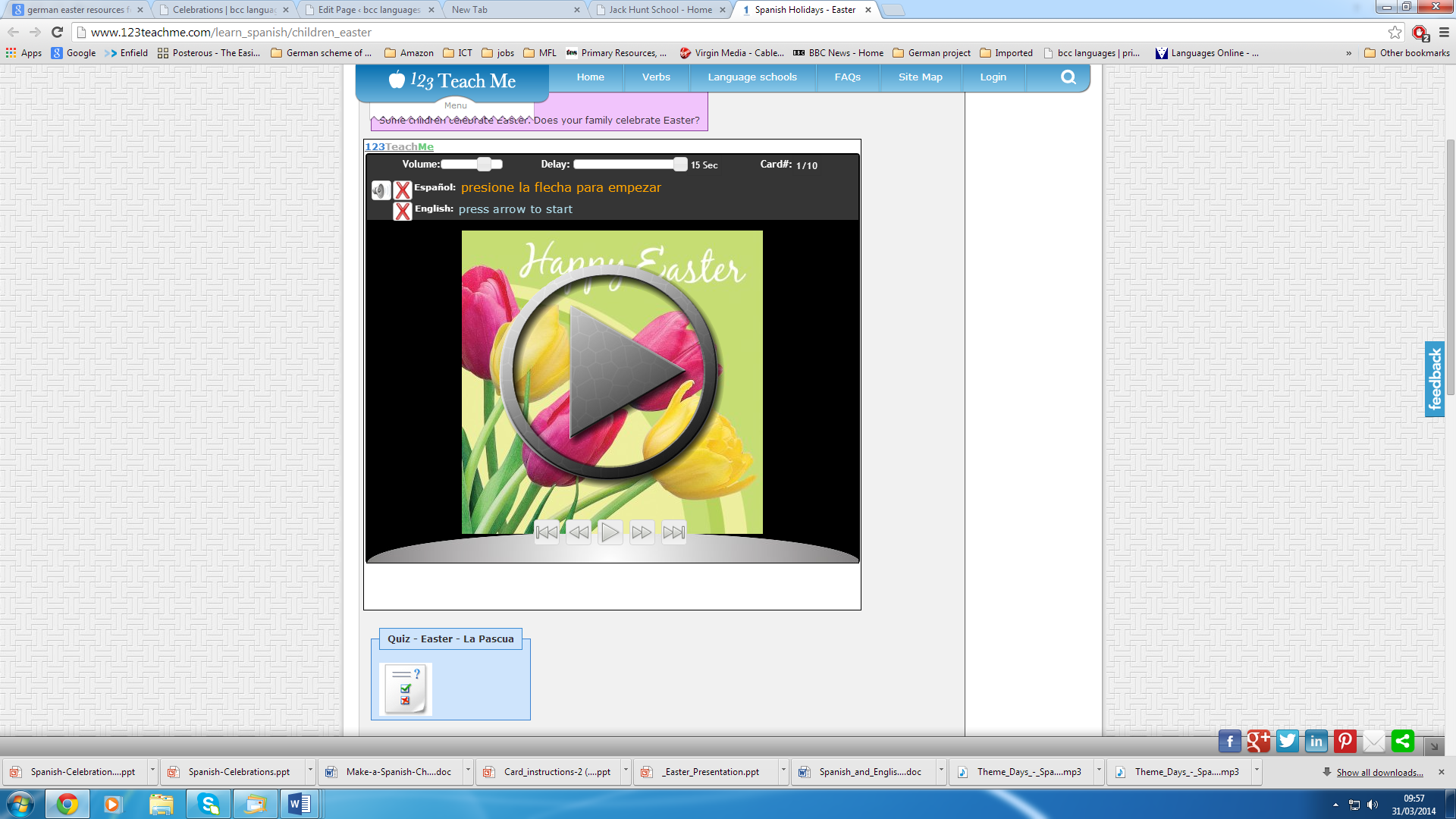 